Klasa 7 – 12.05.Temat: Tworzymy grę w Scratchu – c.d.Proszę wejść w poniższy link:- nie trzeba pobierać programu https://scratch.mit.edu/projects/editor/?tutorial=getStartedJeśli ktoś na inny język niż Polski kilka na globus w lewym górnym rogu i zmienia język na polski.Żeby otworzyć swoją pracę z poprzedniego tygodnia należy wejść w Plik – otwórz ze swojego komputera i odszukać swój program.Kliknąć na dinozaura i ułożyć w skryptach takie bloczki jak poniżej:- proszę się nie przejmować że u Was nie ma czerwonego paska na tle.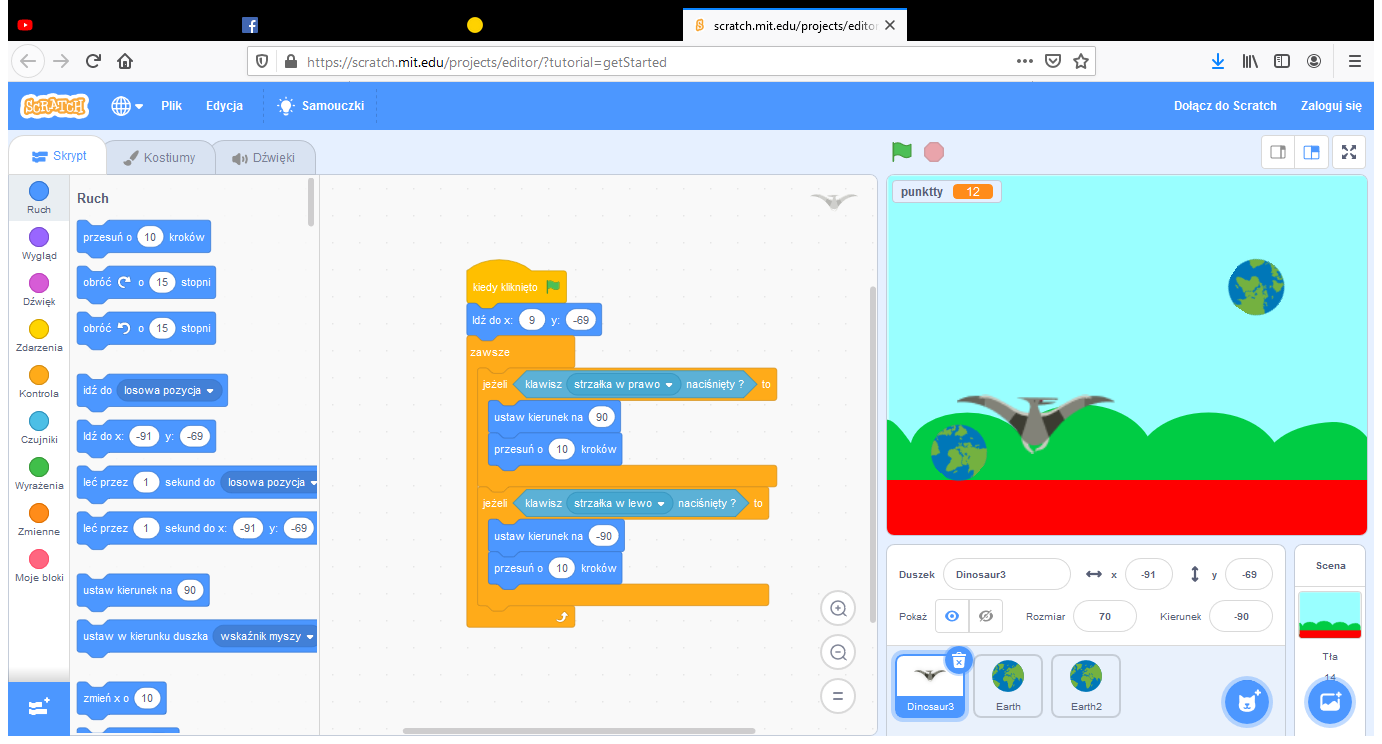 - czekam na informację czy udało się to zrobić.